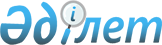 О Плане мероприятий по реализации Государственной программы "Культурное наследие" на 2004-2006 годы
					
			Утративший силу
			
			
		
					Постановление Правительства Республики Казахстан от 12 февраля 2004 года N 171. Утратило силу постановлением Правительства Республики Казахстан от 19 сентября 2009 года № 1411

      Сноска. Утратило силу постановлением Правительства РК от 19.09.2009 № 1411.      В целях реализации  Указа  Президента Республики Казахстан "О Государственной программе "Культурное наследие" на 2004-2006 годы" от 13 января 2004 года N 1277 Правительство Республики Казахстан постановляет: 

      1. Утвердить прилагаемый План мероприятий по реализации Государственной программы "Культурное наследие" на 2004-2006 годы (далее - План мероприятий). 

      2. Центральным исполнительным органам: 

      1) принять меры по реализации Плана мероприятий; 

      2) по итогам полугодия и года к 10 июля и 10 января представлять информацию о ходе исполнения Плана мероприятий в Министерство культуры, информации и спорта Республики Казахстан.  <*> 

      Сноска. В пункт 2 внесены изменения - постановлением Правительства РК от 25 марта 2005 г.  N 265  . 

      3. Рекомендовать руководителям местных исполнительных органов в месячный срок разработать региональные программы по сохранению культурного наследия. 

      4. Министерству культуры, информации и спорта Республики Казахстан обеспечить представление в Правительство Республики Казахстан сводной информации о ходе исполнения Плана мероприятий ежегодно к 20 июля и 20 января.  <*> 

      Сноска. В пункт 4 внесены изменения - постановлением Правительства РК от 25 марта 2005 г.  N 265  . 

      5.  (Пункт 5 исключен - постановлением Правительства РК от 25 марта 2005 г.  N 265  ) 

      6. Настоящее постановление вступает в силу со дня подписания.        Премьер-Министр 

      Республики Казахстан Утвержден           

постановлением Правительства  

Республики Казахстан      

от 12 февраля 2004 года N 171 

                            План мероприятий 

             по реализации Государственной программы 

             "Культурное наследие" на 2004-2006 годы  <*>        

      Сноска. В План мероприятий внесены изменения - постановлением Правительства РК от 25 марта 2005 г.  N 265 ; от 30 марта 2006 года N  217 . ------------------------------------------------------------------- 

N !Мероприятия! Форма !Ответ-!Срок !   Предполагаемые        !Ис- 

п/!           ! завер-!ствен-!ис-  ! расходы, млн. тенге     !точ- 

п !           ! шения !ные за!пол- !-------------------------!ник 

  !           !       !испол-!нения!  2004 ! 2005*  ! 2006*  !фи- 

  !           !       !нение !(реа-!       !        !        !нан- 

  !           !       !(реа- !лиза-!       !        !        !сиро- 

  !           !       !лиза- !ции) !       !        !        !ва- 

  !           !       !цию)  !     !       !        !        !ния 

------------------------------------------------------------------- 

1 !     2     !   3   !   4  !  5  !   6   !    7   !    8   !  9 

------------------------------------------------------------------- 

       I. Воссоздание историко-культурных, архитектурных и 

        археологических памятников национальной истории 

------------------------------------------------------------------- 

   1.1. Реставрация и консервация памятников        

        истории и культуры 

------------------------------------------------------------------- 

1  Алматинская область: 

------------------------------------------------------------------- 

   Архитектур- Инфор-  МКИС   20    1,2     22,3     26,0     Рес- 

   но-худо-    мация          июля                            пуб- 

   жественный  Прави-         и                               ли- 

   музей "Жар- тель-          20                              кан- 

   кентская    ству           ян-                             ский 

   мечеть",                   варя                            бюд- 

   XIX век                    еже-                            жет 

                              годно    Городище    Инфор-  МКИС   20    -       3,0      -        Рес- 

   Койлык,     мация          июля                            пуб- 

   IX-XIII     Прави-         и 20                            ли- 

   века        тель-          янва-                           кан- 

               ству           ря                              ский 

                              еже-                            бюд- 

                              годно                           жет    

------------------------------------------------------------------- 

2  Город Алматы: 

------------------------------------------------------------------- 

   Верненское  Инфор-  Мин-   20    8,0      -        -       Рес- 

   трехкласс-  мация   куль-  июля                            пуб- 

   ное учили-  Прави-  туры   2004                            ли- 

   ще, XIX век тель-          года                            кан- 

               ству                                           ский 

                                                              бюд- 

                                                              жет    Здание     Инфор-   МКИС   20    -       8,0      -        Рес- 

   бывшего    мация           июля                            пуб- 

   офицер-    Прави-          и                               ли- 

   ского      тель-           20                              кан- 

   собрания   ству            янва-                           ский 

   в Алматы,                  ря                              бюд- 

   XIX век                    еже-                            жет 

                              годно       

------------------------------------------------------------------- 

3  Актюбинская область: 

------------------------------------------------------------------- 

   Мавзолей    Инфор-  МКИС   20    3,5     29,6      -       Рес- 

   Абат-Байтак, мация         июля                            пуб- 

   XIV век     Прави-         2004                            ли- 

               тель-          года,                           кан- 

               ству           20                              ский 

                              янва-                           бюд- 

                              ря и                            жет 

                              20 

                              июля 

                              2005 

                              года    Башня       Инфор-  МКИС   20    -       3,6      -        Рес- 

   Балгасуна,  мация          июля                            пуб- 

   XV-XVI      Прави-         и 20                            ли- 

   века        тель-          ян-                             кан- 

               ству           варя                            ский 

                              еже-                            бюд- 

                              годно                           жет    

------------------------------------------------------------------- 

4  Атырауская область: 

------------------------------------------------------------------- 

   Мавзолей    Инфор-  МКИС   20    0,5     5,0       -       Рес- 

   Жубана, XIX мация          июля                            пуб- 

   век         Прави-         2004                            ли- 

               тель-          года,                           кан- 

               ству           20                              ский 

                              янва-                           бюд- 

                              ря и                            жет 

                              20 

                              июля 

                              2005 

                              года 

------------------------------------------------------------------- 

5  Восточно-Казахстанская область: 

------------------------------------------------------------------- 

   Одномина-   Инфор-  МКИС   20    1,0              11,6     Рес- 

   ретная и    мация          июля                            пуб- 

   двухмина-   Прави-         и 20                            ли- 

   ретная ме-  тель-          янва-                           кан- 

   чети в го-  ству           ря                              ский 

   роде Семи-                 еже-                            бюд- 

   палатинске,                годно                           жет 

   XIX век    Комплекс    Инфор-  МКИС   20    1,0              15,7     Рес- 

   "Жидебай-   мация          июля                            пуб- 

   Борли" (в   Прави-         и 20                            ли- 

   селе Жиде-  тель-          янва-                           кан- 

   бай), XIX   ству           ря                              ский 

   век                        еже-                            бюд- 

                              годно                           жет 

 

     Могильник   Инфор-  МКИ    20    -       -        20,0     Рес- 

   Берел       мация          июля                            публи- 

   (золотые    Прави-         и 20                            кан- 

   археологи-  тельству       де-                             ский 

   ческие                     каб-                            бюджет 

   изделия)                   ря 

                              2006 

                              года                            

------------------------------------------------------------------- 

6  Жамбылская область: 

------------------------------------------------------------------- 

   Мавзолей    Инфор-  Мин-   20    21,6     -       -        Рес- 

   Айша-Биби,  мация   куль-  июля                            пуб- 

   XII-XIII    Прави-  туры   2004                            ли- 

   века        тель-          года                            кан- 

               ству                                           ский 

                                                              бюд- 

                                                              жет    Дворцовый   Инфор-  МКИС   20    9,0     14,0     23,0     Рес- 

   комплекс    мация          июля                            пуб- 

   Акыртас,    Прави-         и 20                            ли- 

   VIII-IX     тель-          янва-                           кан- 

   века        ству           ря                              ский 

                              еже-                            бюд- 

                              годно                           жет    Уш-Араль-   Инфор-  Мин-   20    18,0     -        -       Рес- 

   ская ме-    мация   куль-  июля                            пуб- 

   четь-мед-   Прави-  туры   2004                            ли- 

   ресе, XVIII тель-          года                            кан- 

   век         ству                                           ский 

                                                              бюд- 

                                                              жет    Мавзолей    Инфор-  МКИС   20    -       9,1     *         Рес- 

   Шокай       мация          июля                            пуб- 

   Датки,      Прави-         и 20                            ли- 

   XIX век     тель-          ян-                             кан- 

               ству           варя                            ский 

                              еже-                            бюд- 

                              годно                           жет 

       

   Мечеть-     Инфор-  МКИС   20    -       2,5      -        Рес- 

   медресе     мация          июля                            пуб- 

   Каракожа,   Прави-         и 20                            ли- 

   XIX-XX      тель-          ян-                             кан- 

   века        ству           варя                            ский 

                              еже-                            бюд- 

                              годно                           жет 

------------------------------------------------------------------- 

7  Западно-Казахстанская область: 

------------------------------------------------------------------- 

   Комплекс    Инфор-  МКИС   20    12,0    12,0     28,0     Рес- 

   Ханской     мация          июля                            пуб- 

   ставки      Прави-         и 20                            ли- 

   Букеевской  тель-          янва-                           кан- 

   Орды (зда-  ству           ря                              ский 

   ния казна-                 еже-                            бюд- 

   чейства,                   годно                           жет 

   женской 

   гимназии, 

   оружейной 

   палаты 

   и т.д.), 

   XIX век    Здание      Инфор-  МКИС   20    -       3,0      -        Рес- 

   первого     мация          июля                            пуб- 

   военного    Прави-         и 20                            ли- 

   училища     тель-          ян-                             кан- 

   в г.        ству           варя                            ский 

   Уральске,                  еже-                            бюд- 

   XIX век                    годно                           жет    

------------------------------------------------------------------- 

8  Кызылординская область: 

------------------------------------------------------------------- 

   Мавзолеи    Инфор-  МКИС   20    2,0     21,8      9,6     Рес- 

   Айкожи,     мация          июля                            пуб- 

   Актаса,     Прави-         и 20                            ли- 

   Асан-Ата,   тель-          янва-                           кан- 

   XVI-XIX     ству           ря                              ский 

   века                       еже-                            бюд- 

                              годно                           жет    Мавзолей    Инфор-  МКИС   20    9,35    13,2              Рес- 

   Сарлы-Там   мация          июля                            пуб- 

   на Инкар-   Прави-         и 20                            ли- 

   дарье,      тель-          янва-                           кан- 

   XIII век и  ству           ря                              ский 

   башня                      еже-                            бюд- 

   Сарман-                    годно                           жет 

   Ходжы, XI 

   век    Рестав-     Инфор-  МКИС   20    -       9,8      *        Рес- 

   рация       мация          июля                            пуб- 

   мавзолея    Прави-         и 20                            ли- 

   Окшы-Ата    тель-          ян-                             кан- 

               ству           варя                            ский 

                              еже-                            бюд- 

                              годно                           жет 

       

   Мавзолей    Инфор-  МКИС   20    -       1,5     *         Рес- 

   Кара-сопы,  мация          июля                            пуб- 

   XVIII-XIX   Прави-         и 20                            ли- 

   века        тель-          ян-                             кан- 

               ству           варя                            ский 

                              еже-                            бюд- 

                              годно                           жет 

       

   Мавзолей    Инфор-  МКИС   20    -       1,0     -         Рес- 

   Макултам,   мация          июля                            пуб- 

   XIX век     Прави-         и 20                            ли- 

               тель-          ян-                             кан- 

               ству           варя                            ский 

                              еже-                            бюд- 

                              годно                           жет 

       

   Мавзолей    Инфор-  МКИС   20    -       1,0     -         Рес- 

   Молла-      мация          июля                            пуб- 

   Калан,      Прави-         и 20                            ли- 

   XVI век     тель-          ян-                             кан- 

               ству           варя                            ский 

                              еже-                            бюд- 

                              годно                           жет    

------------------------------------------------------------------- 

9  Мангистауская область: 

------------------------------------------------------------------- 

   Объекты     Инфор-  МКИС   20    0,7     5,4               Рес- 

   некрополя   мация          июля                            пуб- 

   Караман-    Прави-         и 20                            ли- 

   Ата,        тель-          янва-                           кан- 

   XIII-XV     ству           ря                              ский 

   века                       еже-                            бюд- 

                              годно                           жет    Объекты     Инфор-  МКИС   20    8,0      -        -       Рес- 

   некрополя   мация          июля                            пуб- 

   Шопан-Ата,  Прави-         2004                            ли- 

   IX-XIII     тель-          года                            кан- 

   века        ству                                           ский 

                                                              бюд- 

                                                              жет 

------------------------------------------------------------------- 

9-1 Северо-Казахстанская область 

------------------------------------------------------------------- 

  Воссоздание  Инфор-  МКИ    20    -        -       308,3    Рес- 

  комплекса    мация          июля                            публи- 

  "Резиденция  Прави-         и 20                            кан- 

  хана Абылая" тель-          де-                             ский 

  в г. Петро-  ству           каб-                            бюджет 

  павловске                   ря 

                              2006 

                              года                            

------------------------------------------------------------------- 

10 Южно-Казахстанская область: 

------------------------------------------------------------------- 

   Мечеть-мед- Инфор-  Мин-   20    16,0     -        -       Рес- 

   ресе Аккой- мация   куль-  июля                            пуб- 

   лы, XIX век Прави-  туры   2004                            ли- 

               тель-          года                            кан- 

               ству                                           ский 

                                                              бюд- 

                                                              жет    Дворцово-   Инфор-  МКИС   20    1,0              19,3     Рес- 

   замковый    мация          июля                            пуб- 

   комплекс    Прави-         и 20                            ли- 

   Баба-Ата,   тель-          янва-                           кан- 

   VII-XI века ству           ря                              ский 

                              еже-                            бюд- 

                              годно                           жет    Мавзолей    Инфор-  МКИС   20    1,5      5,9              Рес- 

   Есимхана,   мация          июля                            пуб- 

   "Восточная  Прави-         и 20                            ли- 

   баня" и     тель-          янва-                           кан- 

   подземная   ству           ря                              ский 

   мечеть                     еже-                            бюд- 

   "Аулие                     годно                           жет 

   Кумшык-Ата" 

   Государст- 

   венного 

   заповедни- 

   ка-музея 

   "Азрет-Сул- 

   тан", XVI 

   век    Архитектур- Инфор-  МКИС   20    8,0     15,2      21,1    Рес- 

   но-культо-  мация          июля                            пуб- 

   вый комп-   Прави-         и 20                            ли- 

   лекс        тель-          янва-                           кан- 

   с. Турбат,  ству           ря                              ский 

   XIII-XVI                   еже-                            бюд- 

   века                       годно                           жет    Мавзолей    Инфор-  Мин-   20    25,0     -        30,0    Рес- 

   Арыстанбаб, мация   куль-  июля                            пуб- 

   XII век     Прави-  туры   2004                            ли- 

               тель-          года                            кан- 

               ству           20                              ский 

                              июля                            бюд- 

                              и 20                            жет 

                              декабря  

                              2006  

                              года    Историчес-  Инфор-  Мин-   20    5,0      -         -      Рес- 

   кие памят-  мация   куль-  июля                            пуб- 

   ники горо-  Прави-  туры   2004                            ли- 

   дища Отрар, тель-          года                            кан- 

   XIII-XV век ству                                           ский 

                                                              бюд- 

                                                              жет    Мечеть-     Инфор-  МКИС   20    -       2,0      -        Рес- 

   медресе     мация          июля                            пуб- 

   Шаян        Прави-         и 20                            ли- 

   XIX век     тель-          ян-                             кан- 

               ству           варя                            ский 

                              еже-                            бюд- 

                              годно                           жет 

       

   Памятники   Инфор-  МКИС   20    -       1,2      -        Рес- 

   древнего    мация          июля                            пуб- 

   городища    Прави-         и 20                            ли- 

   Сайрам      тель-          ян-                             кан- 

               ству           варя                            ский 

                              еже-                            бюд- 

                              годно                           жет 

 

 

 

                    

   Рекон-      Инфор-  МКИС   20    -       2,0     32,0      Рес- 

   струкция    мация          июля                            пуб- 

   кровли и    Прави-         и 20                            ли- 

   ремонт      тель-          ян-                             кан- 

   отдельных   ству           варя                            ский 

   участков                   еже-                            бюд- 

   облицовки и                годно                           жет 

   отделки  

   мавзолея  

   Х.А. Яссауи 

------------------------------------------------------------------- 

   1.2 Археологические исследования 

------------------------------------------------------------------- 

11 Акмолинская область: 

------------------------------------------------------------------- 

   Городище    Инфор-  МКИС   20    5,0     5,0      5,0      Рес- 

   Бузок       мация          июля                            пуб- 

               Прави-         и 20                            ли- 

               тель-          янва-                           кан- 

               ству           ря                              ский 

                              еже-                            бюд- 

                              годно                           жет                Инфор-  МОН    10 

               мация          июля 

               Мин-           и 10 

               куль-          янва- 

               туры           ря 

                              еже- 

                              годно 

------------------------------------------------------------------- 

12 Алматинская область: 

------------------------------------------------------------------- 

   Городища    Инфор-  МКИС   20    7,0     5,0      14,0     Рес- 

   Койлык,     мация          июля                            пуб- 

   Талгар;     Прави-         и 20                            ли- 

   Могильник   тель-          янва-                           кан- 

   Иссык       ству           ря                              ский 

                              еже-                            бюд- 

                              годно                           жет                Инфор-  МОН    10 

               мация          июля 

               Мин-           и 10 

               куль-          янва- 

               туры           ря 

                              еже- 

                              годно 

------------------------------------------------------------------- 

13 Атырауская область: 

------------------------------------------------------------------- 

   Городище    Инфор-  МКИС   20    6,0     9,0      15,0     Рес- 

   Сарайчик;   мация          июля                            пуб- 

   Святилище   Прави-         и 20                            ли- 

   Кызыл Уик   тель-          янва-                           кан- 

               ству           ря                              ский 

                              еже-                            бюд- 

                              годно                           жет                Инфор-  МОН    10 

               мация          июля 

               Мин-           и 10 

               куль-          янва- 

               туры           ря 

                              еже- 

                              годно 

------------------------------------------------------------------- 

14 Восточно-Казахстанская область: 

------------------------------------------------------------------- 

   Могильник   Инфор-  МКИС   20    8,0     6,0      10,0     Рес- 

   Берел       мация          июля                            пуб- 

               Прави-         и 20                            ли- 

               тель-          янва-                           кан- 

               ству           ря                              ский 

                              еже-                            бюд- 

                              годно                           жет                Инфор-  МОН    10 

               мация          июля 

               Мин-           и 10 

               куль-          янва- 

               туры           ря 

                              еже- 

                              годно    Могильник   Инфор-  МКИС   20    5,0     5,0      6,0      Рес- 

   Чиликты     мация          июля                            пуб- 

               Прави-         и 20                            ли- 

               тель-          янва-                           кан- 

               ству           ря                              ский 

                              еже-                            бюд- 

                              годно                           жет                Инфор-  МОН    10 

               мация          июля 

               Мин-           и 10 

               куль-          янва- 

               туры           ря 

                              еже- 

                              годно 

------------------------------------------------------------------- 

15 Жамбылская область: 

------------------------------------------------------------------- 

   Святилище   Инфор-  МКИС   20    4,0     5,0      10,0     Рес- 

   Мерке-Жай-  мация          июля                            пуб- 

   сан;        Прави-         и 20                            ли- 

   Городище    тель-          янва-                           кан- 

   Акыртас     ству           ря                              ский 

                              еже-                            бюд- 

                              годно                           жет                Инфор-  МОН    10 

               мация          июля 

               Мин-           и 10 

               куль-          янва- 

               туры           ря 

                              еже- 

                              годно 

------------------------------------------------------------------- 

16 Западно-Казахстанская область: 

------------------------------------------------------------------- 

   Городище    Инфор-  МКИС   20    6,0     10,0      15,0    Рес- 

   Жайык;      мация          июля                            пуб- 

   Могильник   Прави-         и 20                            ли- 

   Кырык оба   тель-          янва-                           кан- 

               ству           ря                              ский 

                              еже-                            бюд- 

                              годно                           жет                Инфор-  МОН    10 

               мация          июля 

               Мин-           и 10 

               куль-          янва- 

               туры           ря 

                              еже- 

                              годно 

------------------------------------------------------------------- 

17 Карагандинская область: 

------------------------------------------------------------------- 

   Стоянка     Инфор-  МКИС   20    7,0     8,0      11,0     Рес- 

   Токтаул;    мация          июля                            пуб- 

   Могильники, Прави-         и 20                            ли- 

   поселения   тель-          янва-                           кан- 

   Айбас дара- ству           ря                              ский 

   сы, Кент,                  еже-                            бюд- 

   Талдысай                   годно                           жет                Инфор-  МОН    10 

               мация          июля 

               Мин-           и 10 

               куль-          янва- 

               туры           ря 

                              еже- 

                              годно 

------------------------------------------------------------------- 

18 Костанайская область: 

------------------------------------------------------------------- 

   Могильник   Инфор-  МКИС   20      -     3,0      3,0      Рес- 

   Бестамак    мация          янва-                           пуб- 

               Прави-         ря и                            ли- 

               тель-          20                              кан- 

               ству           июля                            ский 

                              2005,                           бюд- 

                              2006                            жет 

                              годов                Инфор-  МОН    10 

               мация          июля 

               Мин-           и 10 

               куль-          янва- 

               туры           ря 

                              еже- 

                              годно 

------------------------------------------------------------------- 

19 Кызылординская область: 

------------------------------------------------------------------- 

   Некрополь   Инфор-  МКИС   20    3,0     6,0      5,0      Рес- 

   Чирик Рабат мация          июля                            пуб- 

               Прави-         и 20                            ли- 

               тель-          янва-                           кан- 

               ству           ря                              ский 

                              еже-                            бюд- 

                              годно                           жет                Инфор-  МОН    10 

               мация          июля 

               Мин-           и 10 

               куль-          янва- 

               туры           ря 

                              еже- 

                              годно 

------------------------------------------------------------------- 

20 Мангистауская область: 

------------------------------------------------------------------- 

   Поселение   Инфор-  МКИС   20    3,0     4,0      5,0      Рес- 

   Токсанбай   мация          июля                            пуб- 

               Прави-         и 20                            ли- 

               тель-          янва-                           кан- 

               ству           ря                              ский 

                              еже-                            бюд- 

                              годно                           жет                Инфор-  МОН    10 

               мация          июля 

               Мин-           и 10 

               куль-          янва- 

               туры           ря 

                              еже- 

                              годно 

------------------------------------------------------------------- 

21 Павлодарская область: 

------------------------------------------------------------------- 

   Многослой-  Инфор-  МКИС   20     -      3,0      5,0      Рес- 

   ная стоянка мация          янва-                           пуб- 

   Шидерты III Прави-         ря и                            ли- 

               тель-          20                              кан- 

               ству           июля                            ский 

                              2005,                           бюд- 

                              2006                            жет 

                              годов                   Инфор-  МОН    10 

               мация          июля 

               Мин-           и 10 

               куль-          янва- 

               туры           ря 

                              еже- 

                              годно 

------------------------------------------------------------------- 

22 Северо-Казахстанская область: 

------------------------------------------------------------------- 

   Поселение   Инфор-  МКИС   20    4,0     5,0      7,0      Рес- 

   Ботай       мация          июля                            пуб- 

               Прави-         и 20                            ли- 

               тель-          янва-                           кан- 

               ству           ря                              ский 

                              еже-                            бюд- 

                              годно                           жет                Инфор-  МОН    10 

               мация          июля 

               Мин-           и 10 

               куль-          янва- 

               туры           ря 

                              еже- 

                              годно 

------------------------------------------------------------------- 

23 Южно-Казахстанская область: 

------------------------------------------------------------------- 

   Городища    Инфор-  МКИС   20    12,0    20,0     25,0     Рес- 

   Жуан тобе,  мация          июля                            пуб- 

   Караспан    Прави-         и 20                            ли- 

   тобе, Шым-  тель-          янва-                           кан- 

   кент, Сау-  ству           ря                              ский 

   ран, Сидак,                еже-                            бюд- 

   Отрар;                     годно                           жет 

   могильник 

   Борижары;   Инфор-  МОН    10 

   стоянки     мация          июля 

   Кошкурган   Мин-           и 10 

   I-III, Шок- куль-          янва- 

   тас         туры           ря 

                              еже- 

                              годно 

------------------------------------------------------------------- 

   Всего:    1189,136          222,35 286,118  680,668 

------------------------------------------------------------------- 

              II. Создание целостной системы изучения 

              культурного наследия казахского народа 

------------------------------------------------------------------- 

24 Организо-   Инфор-  МКИС   20    15,0    18,4     19,0     Рес- 

   вать науч-  мация          июля                            пуб- 

   но-исследо- Прави-         и 20                            ли- 

   вательские  тель-          янва-                           кан- 

   экспедиции  ству           ря                              ский 

   в архивы и                 еже-                            бюд- 

   библиотеки                 годно                           жет 

   городов 

   ближнего и  Инфор-  МИД    10 

   дальнего    мация          июля 

   зарубежья   Мин-           и 10 

   для изуче-  куль-          янва- 

   ния насле-  туры           ря 

   дия выдаю-                 еже- 

   щихся уче-                 годно 

   ных мысли- 

   телей прош- 

   лого, а 

   также для 

   выявления и 

   приобрете- 

   ния рукопи- 

   сей, рари- 

   тетных из- 

   даний, книг 

   и архивных 

   документов, 

   имеющих 

   историчес- 

   кое значе- 

   ние в куль- 

   турном нас- 

   ледии 

   казахского 

   народа 25 Организо-   Инфор-  МКИС   20    14,087   31,301   19,2    Рес- 

   вать прик-  мация          июля                            пуб- 

   ладные,     Прави-         и 20                            ли- 

   научные ис- тель-          декабря                         кан- 

   следования  ству           ежегодно                         ский 

   уникальных                                                 бюд- 

   историко-                                                  жет 

   культурных, 

   архитектур- 

   ных и ар- 

   хеологичес- 

   ких памят- 

   ников, 

   имеющих 

   особое зна- 

   чение для 

   националь- 

   ной куль- 

   туры, в том 

   числе в зо- 

   нах запо- 

   ведников - 

   музеев, в 

   целях их 

   сохранения 

   и музеефи- 

   кации 26 Восстано-   Инфор-  МКИС   20    5,0     5,0               Рес- 

   вить и пе-  мация          июля                            пуб- 

   ренести на  Прави-         и 20                            ли- 

   современные тель-          янва-                           кан- 

   аудионоси-  ству           ря                              ский 

   тели фоно-                 еже-                            бюд- 

   записи вы-                 годно                           жет 

   дающихся 

   исполните- 

   лей-музы- 

   кантов уст- 

   ной про- 

   фессиональ- 

   ной тради- 

   ции, нахо- 

   дящиеся в 

   фондах Ка- 

   захской 

   государст- 

   венной кон- 

   серватории 

   им. Курман- 

   газы, архи- 

   вах и хра- 

   нилищах 

   страны, с 

   дальнейшей 

   системати- 

   зацией и 

   ведением 

   поисковых 

   работ уни- 

   кальных за- 

   писей, на- 

   ходящихся в 

   частных 

   коллекциях 27 Подготовить Инфор-  МКИС   20    15,0    15,0     15,0     Рес- 

   к изданию   мация          июля                            пуб- 

   Свод памят- Прави-         и 20                            ли- 

   ников исто- тель-          янва-                           кан- 

   рии и куль- ству           ря                              ский 

   туры по                    еже-                            бюд- 

   Алматин-                   годно                           жет 

   ской, 

   Акмолинской,  

   Актюбинской,  

   Павлодарской, 

   Кызылордин- 

   ской и 

   Северо- 

   Казахстан- 

   ской облас- 

   тям 27-1           Инфор-  МКИС   20    -       5,0     5,0       Рес- 

   Уточне-     мация          июля                            пуб- 

   ние и       Прави-         и 20                            ли- 

   пересмотр   тель-          ян-                             кан- 

   имеющихся   ству           варя                            ский 

   списков                    еже-                            бюд- 

   памятников                 годно                           жет 

   истории и 

   культуры 

   Казахстана, 

   подготовка 

   материалов 

   для изда- 

   ния Госу- 

   дарствен- 

   ного списка 

   памятников 

   истории и 

   культуры 

   всемирного, 

   республи- 

   канского 

   и местного 

   значения        28 Определить  Инфор-  МКИС   20    1,0     1,0      1,0      Рес- 

   границы     мация          июля                            пуб- 

   территории  Прави-         и 20                            ли- 

   и зон охра- тель-          янва-                           кан- 

   ны объектов ству           ря                              ский 

   культурного                еже-                            бюд- 

   и смешан-                  годно                           жет 

   ного насле- 

   дия, вклю- 

   ченных в 

   Предвари- 

   тельный 

   список 

   ЮНЕСКО 29 Создать     Инфор-  МКИС   20      -     1,5       1,5     Рес- 

   базу данных мация          июля                            пуб- 

   потенциаль- Прави-         и 20                            ли- 

   ных объек-  тель-          янва-                           кан- 

   тов Всемир- ству           ря                              ский 

   ного насле-                2005                            бюд- 

   дия, сос-                  года                            жет 

   тоящих в                   20 июля  

   Предвари-                  и 20  

   тельном                    декабря 

   списке                     2006 

   ЮНЕСКО                     года 30 Разработать Инфор-  Мин-   20    1,5       -         -     Рес- 

   менеджмент  мация   куль-  июля                            пуб- 

   план по     Прави-  туры   2004                            ли- 

   управлению  тель-          года                            кан- 

   и сохране-  ству                                           ский 

   нию мавзо-                                                 бюд- 

   лея Ходжы                                                  жет 

   Ахмеда 

   Иассауи 31 Подготовить Инфор-  Мин-   20    Не тре- Не тре-  Не тре- 

   действенную мация   куль-  июля  буется  буется   буется 

   структуру   Прави-  туры   2004 

   руководства тель-          года 

   отраслью    ству 

   охраны ис- 

   торико-     Инфор-  Акимы  10 

   культурного мация   облас- июля 

   наследия    Мин-    тей,   и 

               куль-   горо-  10 

               туры    дов    янва- 

                       Астаны ря 

                       и Ал-  еже- 

                       маты   годно 32 Создать     Норма-  Мин-   IV    1,5                       Рес- 

   Центр по    тивный  куль-  квар-                           пуб- 

   выявлению,  право-  туры   тал                             ли- 

   приобрете-  вой            2004                            кан- 

   нию нацио-  акт            года                            ский 

   нальных                                                    бюд- 

   книжных                                                    жет 

   раритетов, 

   реставрации 

   книг и 

   древних 

   рукописей 

   при Нацио- 

   нальной 

   библиотеке 33 Создать     Норма-  Мин-   IV    1,5                       Рес- 

   Центр по    тивный  куль-  квар-                           пуб- 

   страховому  право-  туры   тал                             ли- 

   копированию вой            2004                            кан- 

   и реставра- акт            года                            ский 

   ции архив-                                                 бюд- 

   ных доку-                                                  жет 

   ментов при 

   Центральном 

   государст- 

   венном ар- 

   хиве 34 Создать     Норма-  Мин-   IV    1,5                       Рес- 

   Центр по    тивный  куль-  квар-                           пуб- 

   формирова-  право-  туры   тал                             ли- 

   нию и рес-  вой            2004                            кан- 

   таврации    акт            года                            ский 

   музейного                                                  бюд- 

   фонда,                                                     жет 

   имеющего 

   особое 

   значение 

   для нацио- 

   нальной 

   истории на 

   базе Прези- 

   дентского 

   центра 

   культуры 34-1           Инфор-  МКИС   20    -       24,8    21,5      Рес- 

   Нацио-      мация          июля                            пуб- 

   нальный     Прави-         и 20                            ли- 

   центр       тель-          ян-                             кан- 

   археогра-   ству           варя                            ский 

   фии и ис-                  еже-                            бюд- 

   точнико-                   годно                           жет 

   ведения         35 Изготовить  Инфор-  Мин-   20    40,0                      Рес- 

   и соорудить мация   куль-  июля                            пуб- 

   монумент -  Прави-  туры   2004                            ли- 

   символ      тель-          года                            кан- 

   государст-  ству                                           ский 

   венной                                                     бюд- 

   целостности                                                жет 

   и единства 

   народов 

   Казахстана 

   на горе 

   Улытау 

 

  35-1 Уста-     Инфор-  МКИ    20    -       -     161,8       Рес- 

   новка       мация          июля                            публи- 

   памятника   Прави-         и 20                            кан- 

   Абаю        тель-          де-                             ский 

   Кунанбаеву  ству           каб-                            бюджет 

   в г. Моск-                 ря 

   ве с бла-                  2006 

   гоустрой-                  года 

   ством тер- 

   ритории 

  

35-2 Соору- 

   жение       Инфор   МКИ    20    -       -      15,0       Рес- 

   стелы       мация          июля                            публи- 

   воинам,     Прави-         и 20                            кан- 

   погибшим    тель-          де-                             ский  

   в годы      ству           каб-                            бюджет 

   Великой                    ря 

   Отече-                     2006 

   ственной                   года 

   войны  

   1941-1945  

   годов 

------------------------------------------------------------------- 

   Всего:  457,139           96,087 102,048 259,004 

------------------------------------------------------------------- 

            III. Разработка серий изданий национальной и 

            мировой научной мысли, культуры и литературы 

------------------------------------------------------------------- 

      3.1. Фольклористика, литературоведение и искусствознание 

------------------------------------------------------------------- 

36 "Бабалар    Инфор-  МКИС,  10    26,332  44,106   39,048   Рес- 

   cозi" ка-   мация   МОН    июля                            пуб- 

   захский     Прави-         и 10                            ли- 

   фольклор    тель-          янва-                           кан- 

   серия книг  ству           ря                              ский 

   в 100 томах                еже-                            бюд- 

   (на казах-                 годно                           жет 

   ском языке) 37 "История    Инфор-  МКИС,  10    3,9     6,214    7,46     Рес- 

   казахской   мация   МОН    июля                            пуб- 

   литературы" Прави-         и 10                            ли- 

   - в 10-ти   тель-          янва-                           кан- 

   томах (на   ству           ря                              ский 

   казахском                  еже-                            бюд- 

   языке)                     годно                           жет 38 "Антология  Инфор-  МКИС,  10    2,0     7,37     12,2     Рес- 

   казахской   мация   МОН    июля                            пуб- 

   музыки" - в Прави-         и 10                            ли- 

   5-ти томах  тель-          янва-                           кан- 

   (на казахс- ству           ря                              ский 

   ком языке)                 еже-                            бюд- 

                              годно                           жет 

------------------------------------------------------------------- 

                   3.2. Художественная литература 

------------------------------------------------------------------- 39 "Библиотека Инфор-  МКИС   10    41,54   44,966   42,994   Рес- 

   мировой     мация          июля                            пуб- 

   литературы" Прави-         и 10                            ли- 

  - серия книг тель-          янва-                           кан- 

   в 100 томах ству           ря                              ский 

   (на казахс-                еже-                            бюд- 

   ком языке)                 годно                           жет 

------------------------------------------------------------------- 

                          3.3. Философия 

------------------------------------------------------------------- 

40 "Философ-   Инфор-  МКИС,  10    6,9     10,975   23,624   Рес- 

   ское насле- мация   МОН    июля                            пуб- 

   дие казах-  Прави-         и 10                            ли- 

   ского наро- тель-          янва-                           кан- 

   да с древ-  ству           ря                              ский 

   нейших вре-                еже-                            бюд- 

   мен до на-                 годно                           жет 

   ших дней" 

   - серия книг 

   в 20-ти то- 

   мах (на ка- 

   захском 

   языке) 41 "Мировое    Инфор-  МКИС,  10    12,0    13,723   14,024   Рес- 

   философское мация   МОН    июля                            пуб- 

   наследие" - Прави-         и 10                            ли- 

   в 20-ти то- тель-          янва-                           кан- 

   мах (на ка- ству           ря                              ский 

   захском                    еже-                            бюд- 

   языке)                     годно                           жет 

------------------------------------------------------------------- 

                       3.4. Историческая наука 

------------------------------------------------------------------- 

42 "Мировая    Инфор-  МКИС,  10    12,9    10,515   15,495   Рес- 

   историчес-  мация   МОН    июля                            пуб- 

   кая мысль"  Прави-         и 10                            ликан- 

   Серия книг  тельст-        янва-                           ский 

   в 10-ти     ву             ря                              бюджет 

   томах                      еже- 

   (на ка-                    годно 

   захском 

   языке) 

            

43 "История    Инфор-  МКИС,  10    2,7     1,975    2,975    Рес- 

   Казахстана  мация   МОН,   июля                            пуб- 

   в произве-  Прави-  МИД    и 10                            ли- 

   дениях ан-  тель-          янва-                           кан- 

   тичных ав-  ству           ря                              ский 

   торов" - в                 еже-                            бюд- 

   2-х томах                  годно                           жет 

   (на русском 

   языке) 44 "История    Инфор-  МКИС,  10    5,5     1,98     3,95     Рес- 

   Казахстана  мация   МОН,   июля                            пуб- 

   в арабских  Прави-  МИД    и 10                            ли- 

   источниках  тель-          янва-                           кан- 

   IX-ХVI ве-  ству           ря                              ский 

   ков" - в                   еже-                            бюд- 

   3-х томах                  годно                           жет 

   (на русском 

   языке) 45 "История    Инфор-  МКИС,  10    5,5     3,55     6,245    Рес- 

   Казахстана  мация   МОН,   июля                            пуб- 

   в ирано-    Прави-  МИД    и 10                            ли- 

   персидских  тель-          янва-                           кан- 

   источниках  ству           ря                              ский 

   V-XVII ве-                 еже-                            бюд- 

   ков" - в                   годно                           жет 

   5-ти томах 

   (на русском 

   языке) 46 "История    Инфор-  МКИС,  10    8,0     3,55     9,01     Рес- 

   Казахстана  мация   МОН,   июля                            пуб- 

   в тюрко-    Прави-  МИД    и 10                            ли- 

   язычных     тель-          янва-                           кан- 

   источниках  ству           ря                              ский 

   XV-XX ве-                  еже-                            бюд- 

   ков" - в                   годно                           жет 

   5-ти томах 

   (на казах- 

   ском языке) 47 "История    Инфор-  МКИС,  10    4,5     3,55     12,225   Рес- 

   Казахстана  мация   МОН,   июля                            пуб- 

   в китайских Прави-  МИД    и 10                            ли- 

   источниках" тель-          янва-                           кан- 

   - в 5-ти    ству           ря                              ский 

   томах (на                  еже-                            бюд- 

   казахском                  годно                           жет 

   языке) 48 "История    Инфор-  МКИС,  10    4,5     1,78     6,31     Рес- 

   Казахстана  мация   МОН,   июля                            пуб- 

   в монголь-  Прави-  МИД    и 10                            ли- 

   ских источ- тель-          янва-                           кан- 

   никах" - в  ству           ря                              ский 

   3-х томах                  еже-                            бюд- 

   (на казах-                 годно                           жет 

   ском языке) 49 "История    Инфор-  МКИС,  10    4,0     7,1      10,65    Рес- 

   Казахстана  мация   МОН,   июля                            пуб- 

   в русских   Прави-  МИД    и 10                            ли- 

   источниках  тель-          янва-                           кан- 

   XVI-XX ве-  ству           ря                              ский 

   ков" - в                   еже-                            бюд- 

   10-ти томах                годно                           жет 

   (на русском 

   языке) 50 "История    Инфор-  МКИС,  10    9,53    7,1      15,65    Рес- 

   Казахстана  мация   МОН,   июля                            пуб- 

   в западных  Прави-  МИД    и 10                            ли- 

   источниках  тель-          янва-                           кан- 

   ХII-ХХ ве-  ству           ря                              ский 

   ков" - в                   еже-                            бюд- 

   10-ти томах                годно                           жет 

   (на русском 

   языке) 

------------------------------------------------------------------- 

          3.5. Археология, памятники истории и культуры 

------------------------------------------------------------------- 

51 "Свод               МКИС,  10      -     9,687    10,0     Рес- 

   памятников           МОН   июля                            пуб- 

   истории и                  и 10                            ли- 

   культуры" -                янва-                           кан- 

   в 16-ти                    ря                              ский 

   томах (на                  еже-                            бюд- 

   русском                    годно                           жет 

   языке) 

               Инфор-  МКИС   20 

               мация          янва- 

               Прави-         ря и 

               тель-          20 

               ству           июля 

                              2005, 

                              2006 

                              годов 52 "Археология Инфор-  МКИС,  10      -     3,238    11,0     Рес- 

   Казахстана" мация   МОН    июля                            пуб- 

   - книга-    Прави-         и 10                            ли- 

   альбом (на  тель-          янва-                           кан- 

   русском     ству           ря                              ский 

   языке)                     еже-                            бюд- 

                              годно                           жет 53 "Петроглифы Инфор-  МКИС,  10      -     3,143    10,407   Рес- 

   Казахстана" мация   МОН    июля                            пуб- 

   - книга-    Прави-         и 10                            ли- 

   альбом (на  тель-          янва-                           кан- 

   русском     ству           ря                              ский 

   языке)                     еже-                            бюд- 

                              годно                           жет 54 "Средневе-  Инфор-  МКИС,  10      -      -       6,2      Рес- 

   ковые горо- мация   МОН    июля                            пуб- 

   да" - книга Прави-         и 10                            ли- 

   -альбом     тель-          янва-                           кан- 

   (на русском ству           ря                              ский 

   языке)                     еже-                            бюд- 

                              годно                           жет 

------------------------------------------------------------------- 

                        3.6. Культурология 

------------------------------------------------------------------- 

55 "Мировая            МКИС,  10    13,9    10,515   11,715   Рес- 

   культуроло-         МОН    июля                            пуб- 

   гическая                   и 10                            ли- 

   мысль"                     янва-                           кан- 

   серия книг                 ря                              ский 

   в 10-ти то-                еже-                            бюд- 

   мах (на                    годно                           жет 

   казахском 

   языке) 

               Инфор-  МКИС   20 

               мация          июля 

               Прави-         и 20 

               тель-          янва- 

               ству           ря 

                              еже- 

                              годно 

------------------------------------------------------------------- 

                  3.7. Этнография и антропология 

------------------------------------------------------------------- 

56 "Казахские  Инфор-  МКИС,  10    1,0     1,354    1,354    Рес- 

   народные    мация   МОН    июля                            пуб- 

   традиции и  Прави-         и 10                            ли- 

   обряды" - в тель-          янва-                           кан- 

   2-х томах   ству           ря                              ский 

   (на казах-                 еже-                            бюд- 

   ском языке)                годно                           жет 

------------------------------------------------------------------- 

                      3.8. Юридическая наука 

------------------------------------------------------------------- 

57 "Древний    Инфор-  МКИС,  10    13,36   10,36    13,812   Рес- 

   мир права   мация   МОН    июля                            пуб- 

   казахов" -  Прави-         и 10                            ли- 

   в 10-ти     тель-          янва-                           кан- 

   томах (на   ству           ря                              ский 

   казахском                  еже-                            бюд- 

   языке)                     годно                           жет 

------------------------------------------------------------------- 

                          3.9. Социология 

------------------------------------------------------------------- 

58 "Мировая    Инфор-  МКИС,  10    12,9    10,515   11,515   Рес- 

   социологи-  мация   МОН    июля                            пуб- 

   ческая      Прави-         и 10                            ли- 

   мысль" -    тель-          янва-                           кан- 

   серия книг  ству           ря                              ский 

   в 10-ти                    еже-                            бюд- 

   томах (на                  годно                           жет 

   казахском 

   языке) 

------------------------------------------------------------------- 

                         3.10. Политология 

------------------------------------------------------------------- 

59 "Мировая    Инфор-  МКИС,  10    12,9    10,515   11,515   Рес- 

   политологи- мация   МОН    июля                            пуб- 

   ческая      Прави-         и 10                            ли- 

   мысль" -    тель-          янва-                           кан- 

   серия книг  ству           ря                              ский 

   в 10-ти то-                еже-                            бюд- 

   мах (на                    годно                           жет 

   казахском 

   языке) 

------------------------------------------------------------------- 

                          3.11. Психология 

------------------------------------------------------------------- 

60 "Мировая    Инфор-  МКИС,  10    12,9    10,515   12,015   Рес- 

   психологи-  мация   МОН    июля                            пуб- 

   ческая      Прави-         и 10                            ли- 

   мысль" -    тель-          янва-                           кан- 

   серия книг  ству           ря                              ский 

   в 10-ти то-                еже-                            бюд- 

   мах (на                    годно                           жет 

   казахском 

   языке) 

------------------------------------------------------------------- 

                      3.12. Экономическая наука 

------------------------------------------------------------------- 

61 "Экономи-   Инфор-  МКИС,  10    12,9    10,515   12,015   Рес- 

   ческая      мация   МОН    июля                            пуб- 

   классика" - Прави-         и 10                            ли- 

   серия книг  тель-          янва-                           кан- 

   в 10-ти то- ству           ря                              ский 

   мах (на                    еже-                            бюд- 

   казахском                  годно                           жет 

   языке) 

------------------------------------------------------------------- 

                           3.13. Языкознание 

------------------------------------------------------------------- 

62 "Толковый   Инфор-  МКИС,  10    2,7     13,934   12,276   Рес- 

   словарь     мация   МОН    июля                            пуб- 

   казахского  Прави-         и 10                            ли- 

   языка" - в  тель-          янва-                           кан- 

   15-ти       ству           ря                              ский 

   томах                      еже-                            бюд- 

                              годно                           жет 63 "Словарь    Инфор-  МКИС,  10    0,6     2,458      -      Рес- 

   синонимов"  мация   МОН    июля                            пуб- 

   - словарь   Прави-         и 10                            ли- 

               тель-          янва-                           кан- 

               ству           ря                              ский 

                              еже-                            бюд- 

                              годно                           жет 64 "Диалекто-  Инфор-  МКИС,  10    1,5     5,049      -      Рес- 

   логический  мация   МОН    июля                            пуб- 

   словарь     Прави-         и 10                            ли- 

   казахского  тель-          янва-                           кан- 

   языка" - в  ству           ря                              ский 

   3-х томах                  еже-                            бюд- 

                              годно                           жет 65 "Этимологи- Инфор-  МКИС,  10     -      1,738    3,366    Рес- 

   ческий сло- мация   МОН    июля                            пуб- 

   варь казах- Прави-         и 10                            ли- 

   ского язы-  тель-          янва-                           кан- 

   ка" - в 2-х ству           ря                              ский 

   томах                      еже-                            бюд- 

                              годно                           жет 66 "Орфоэпи-   Инфор-  МКИС,  10    3,97     -         -      Рес- 

   ческий сло- мация   МОН    июля                            пуб- 

   варь казах- Прави-         и 10                            ли- 

   ского язы-  тель-          янва-                           кан- 

   ка"         ству           ря                              ский 

                              еже-                            бюд- 

                              годно                           жет 67 "Орфографи- Инфор-  МКИС,  10     -      5,488      -      Рес- 

   ческий      мация   МОН    июля                            пуб- 

   словарь     Прави-         и 10                            ли- 

   казахского  тель-          янва-                           кан- 

   языка"      ству           ря                              ский 

                              еже-                            бюд- 

                              годно                           жет 

------------------------------------------------------------------- 

                 3.14. Архивное и библиотечное дело 

------------------------------------------------------------------- 

68 "Эпистоляр-                       -      1,238    3,0      Рес- 

   ное насле-                                                 пуб- 

   дие казах-                                                 ли- 

   ской элиты"                                                кан- 

   - в 2-х то-                                                ский 

   мах (на                                                    бюд- 

   казахском                                                  жет 

   языке) 

               Инфор-  МКИС   20 

               мация          янва- 

               Прави-         ря и 

               тель-          20 

               ству           июля 

                              2005, 

                              2006 

                              годов 

------------------------------------------------------------------- 

          3.15. Энциклопедическая и справочная литература 

------------------------------------------------------------------- 

69 "Националь- Инфор-  МКИС   10    25,044  28,669   27,6     Рес- 

   ная энцик-  мация          июля                            пуб- 

   лопедия     Прави-         и 10                            ли- 

   "Казахстан" тель-          янва-                           кан- 

   - в 5-ти    ству           ря                              ский 

   томах (на                  еже-                            бюд- 

   русском                    годно                           жет 

   языке) 70 "Республика Инфор-  МКИС   10    8,0     8,449      -      Рес- 

   Казахстан"  мация          июля                            пуб- 

   - популяр-  Прави-         и 10                            ли- 

   ный энцик-  тель-          янва-                           кан- 

   лопедичес-  ству           ря                              ский 

   кий словарь                еже-                            бюд- 

   (на казах-                 годно                           жет 

   ском языке) 71 "Республика Инфор-  МКИС   10     -      16,734     -      Рес- 

   Казахстан"  мация          июля                            пуб- 

   - популяр-  Прави-         и 10                            ли- 

   ный энцик-  тель-          янва-                           кан- 

   лопедичес-  ству           ря                              ский 

   кий словарь                еже-                            бюд- 

   (на русском                годно                           жет 

   языке) 72 "Республика Инфор-  МКИС   10     -      8,285    8,494    Рес- 

   Казахстан"  мация          июля                            пуб- 

   - популяр-  Прави-         и 10                            ли- 

   ный энцик-  тель-          янва-                           кан- 

   лопедичес-  ству           ря                              ский 

   кий словарь                еже-                            бюд- 

   (на англий-                годно                           жет 

   ском языке) 73 "Казак ма-                       8,0     4,979      -      Рес- 

   дениетi"-                                                  пуб- 

   энциклопе-                                                 ли- 

   дический                                                   кан- 

   справочник                                                 ский 

   (на казах-                                                 бюд- 

   ском языке)                                                жет                Инфор-  МКИС   20 

               мация          июля 

               Прави-         2004 

               тель-          года, 

               ству           20 

                              янва- 

                              ря и 

                              20 

                              июля 

                              2005 

                              года 74 "Казак      Инфор-  МКИС   10    8,0     4,979       -     Рес- 

   адебиетi" - мация          июля                            пуб- 

   энциклопе-  Прави-         и 10                            ли- 

   дический    тель-          янва-                           кан- 

   справочник  ству           ря                              ский 

   (на казах-                 еже-                            бюд- 

   ском языке)                годно                           жет 75 "Казакстан  Инфор-  МКИС,  10    8,0       -      4,979    Рес- 

   тарихы" -   мация   МОН    июля                            пуб- 

   энциклопе-  Прави-         и 10                            ли- 

   дический    тель-          янва-                           кан- 

   справочник  ству           ря                              ский 

   (на казах-                 еже-                            бюд- 

   ском языке)                годно                           жет 76 "Жерiннiн   Инфор-  МКИС,  10    9,0       -      4,979    Рес- 

   аты -       мация   МОН    июля                            пуб- 

   елiннiн     Прави-         и 10                            ли- 

   хаты"       тель-          янва-                           кан- 

   (Топонимика ству           ря                              ский 

   Казахстана)                еже-                            бюд- 

   - энцикло-                 годно                           жет 

   педический 

   справочник 

   (на казах- 

   ском языке) 

------------------------------------------------------------------- 

                  3.16. Изобразительное искусство 

------------------------------------------------------------------- 

77 "Казахстан                       1,5     5,22       -      Рес- 

   в творчест-                                                пуб- 

   ве художни-                                                ли- 

   ков XIX ве-                                                кан- 

   ка" - книга                                                ский 

   -альбом                                                    бюд- 

                                                              жет                Инфор-  МКИС   20 

               мация          июля 

               Прави-         2004 

               тель-          года, 

               ству           20 

                              янва- 

                              ря и 

                              20 

                              июля 

                              2005 

                              года 78 "Сергей                          1,5     5,22       -      Рес- 

   Калмыков" -                                                пуб- 

   изоальбом                                                  ли- 

                                                              кан- 

                                                              ский 

                                                              бюд- 

                                                              жет                Инфор-  МКИС   20 

               мация          июля 

               Прави-         2004 

               тель-          года, 

               ству           20 

                              янва- 

                              ря и 

                              20 

                              июля 

                              2005 

                              года 79 "Абылхан    Инфор-  Минин- 10    6,246    -         -      Рес- 

   Кастеев" -  мация   форм   июля                            пуб- 

   изоальбом   Мин-           и 10                            ли- 

               куль-          янва-                           кан- 

               туры           ря                              ский 

                              еже-                            бюд- 

                              годно                           жет                Инфор-  Мин-   20 

               мация   куль-  июля 

               Прави-  туры   2004 

               тель-          года 

               ству 80 "Урал       Инфор-  Минин- 10    9,5      -         -      Рес- 

   Тансыкбаев" мация   форм,  июля                            пуб- 

   - изоальбом Мин-    МИД    и 10                            ли- 

               куль-          янва-                           кан- 

               туры           ря                              ский 

                              еже-                            бюд- 

                              годно                           жет                Инфор-  Мин-   20 

               мация   куль-  июля 

               Прави-  туры   2004 

               тель-          года 

               ству 

------------------------------------------------------------------- 

Всего:    1082,577           323,222  361,253  398,102 

------------------------------------------------------------------- 

Итого: млн.тн. 2728,852      641,659  749,419  1337,774 

-------------------------------------------------------------------       *Объемы расходов на 2005-2006 гг. будут определяться (уточняться) в соответствии с Законом РК "О республиканском бюджете" на соответствующий финансовый год. 
					© 2012. РГП на ПХВ «Институт законодательства и правовой информации Республики Казахстан» Министерства юстиции Республики Казахстан
				